Wisner Gator WrestlingSunday April 14th 2024REGISTRATIONPre-Registration by Saturday, April 13th 5:00 P.M.www.trackwrestling.com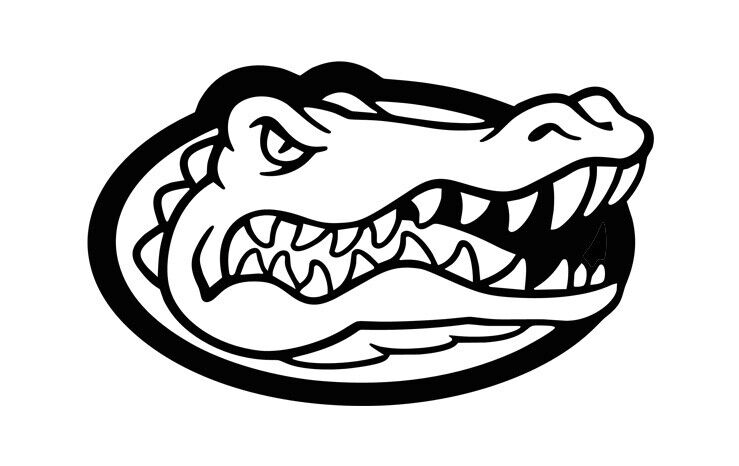 WEIGHIN, ONSITE ONLY	7:00 – 8:00 for Greco		Greco Starts at 9 AM	9:30-10:30 for Freestyle	Freestyle Starts after conclusion of Greco	LOCATIONWisner Pilger High School, 801 18TH St. Wisner, NE 68791WRESTLER ENTRY FEE$20 for One style or $30 for BothAWARDSMedals for Gold, Silver, BronzeFORMAT, AGE DIVISIONSBoys/Girls Pre/K, 1st-2nd , 3rd-4th , 5th-6th , 7th-8th , High School. Wrestlers will be paired according to weights in their division, 4-man Round Robin(2) 2 Minute periods, with 30 Second rest between each periodQUESTIONSCurt Lantz: (402) 380-5801Andrew Schweers: (402) 380-2960, info@bigredconstructionllc.com